от  25 декабря    2018 года   № 175Совет депутатов МО Красноозерное сельское поселение МО Приозерский муниципальный район Ленинградской области Решил:Внести в решение Совета депутатов № 129 от 18.12.2017 «О бюджете МО Красноозерное сельское поселение МО Приозерский муниципальный район Ленинградской области на 2018 год» следующие изменения и дополнения:Статья 1.В п.1 число «36309,7» по доходам заменить числом «41659,9», число «44408,9» расходы бюджета заменить числом «47767,9», число «8099,2» дефицит бюджета заменить числом «6108,0»Утвердить источники внутреннего финансирования дефицита бюджета муниципального образования Красноозерное сельское поселение муниципального образования Приозерский муниципальный район Ленинградской области на 2018год согласно приложению №1 в новой редакции.Статья 2.В п.1 Утвердить в пределах общего объема доходов бюджета муниципального образования Красноозерное сельское поселение муниципального образования Приозерский  муниципальный район Ленинградской области поступление доходов на 2018 год с внесенными изменениями согласно Приложению № 2 в новой редакцииВ пункте 2 число «22151,7» заменить числом «27375,3».Статья 5.         1.  В п. 1 Утвердить в пределах общего объема расходов, установленного статьей 1 настоящего решения:распределение бюджетных ассигнований по целевым статьям (муниципальным программам и непрограммным направлениям деятельности), группам и подгруппам видов расходов, разделам и подразделам, и видам классификации расходов бюджетов   на 2018 год – согласно приложению № 6 в новой редакции.распределение бюджетных ассигнований по разделам, подразделам, целевым статьям (муниципальным программам и непрограммным направлениям деятельности), группам и подгруппам видов расходов, разделам и подразделам, и видам классификации расходов бюджетов на 2018 год – согласно приложению №7 в новой редакции.ведомственную структуру расходов бюджета муниципального образования      Красноозерное сельское поселение муниципального образования Приозерский                                                                                             муниципальный район Ленинградской области на 2018 год – согласно приложению  № 8 в новой редакции.   2.В п. 3  число «2312,7» заменить числом «2184,6».Статья 6.В п.1 число «4347,8» заменить числом «4864,9».Настоящее решение подлежит официальному опубликованию в сетевом издании Леноблинформ http://www.lenoblinform.ru/ и размещению на официальном сайте муниципального образования Красноозерное сельское поселение муниципального образования Приозерский муниципальный район Ленинградской области http://krasnoozernoe.ru.          Настоящее решение вступает в силу после официального опубликования в средствах массовой информации.Глава муниципального образования                                       М.И. КаппушевИсп.Смирнова Н.Г. (813)7967525Разослано: КФ-1,КСО-1; Прокуратура -1; Красная звезда-1;  Дело-2.Источники внутреннего финансирования дефицита бюджетамуниципального образования Красноозерное сельское поселение муниципального образования Приозерский муниципальный район Ленинградской области   2018 годУтверждено                                              Решением Совета депутатов муниципального образования Красноозерное сельское поселение муниципального образования  Приозерский муниципальный район Ленинградской области                                 от      25  декабря  2018 г. №175          Приложение №7РАСПРЕДЕЛЕНИЕбюджетных ассигнований по  разделам и  подразделам, группам и подгруппам видов расходов, целевым статьям (муниципальным программам муниципального образования Краснозерное сельское поселение муниципального образования Приозерский муниципальный район Ленинградской области и внепрограммным направлениям деятельности),  классификации расходов бюджетовна 2018 год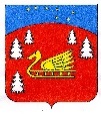 Совет депутатов муниципального образования Красноозерное сельское поселение муниципального образования Приозерский муниципальный район Ленинградской области.  Р Е Ш Е Н И Е                  О внесении изменений и дополнений в решение Совета депутатов от 18.12.2017 года № 129 «О бюджете муниципального образования Красноозерное сельское поселение муниципального образования Приозерский муниципальный район Ленинградской области на 2018 год»Утверждено:                          решением Совета Депутатов муниципального образования Красноозерное сельское поселение Приозерского муниципального района  Ленинградской области                   от 25 декабря 2018 года  № 175Приложение №1КодНаименованиеСумма        (тысяч рублей)123000 01 05 00 00 10 0000 000Источники финансирования дефицита бюджета6108,0029 01 05 00 00 10 0000 000Изменение остатков средств на счетах по учету средств бюджета         6108,0029 01 05 02 01 10 0000 000Увеличение прочих остатков денежных средств бюджетов поселений0,0000 01 06 00 00 00 0000 000Иные источники внутреннего финансирования дефицитов бюджетов0,0029 01 06 05 01 10 0000 000Возврат бюджетных кредитов, предоставленных юридическим лицам из бюджетов поселений в валюте Российской Федерации0,0Всего источников внутреннего финансирования6108,0Утверждено:                          решением Совета Депутатов муниципального образования Красноозерное сельское поселение Приозерского муниципального района Ленинградской области                    от 25 декабря  2018 года  № 175                 Приложение № 2Прогнозируемые поступления доходов в бюджетмуниципального образования Красноозерное сельское поселениеПриозерского муниципального районаЛенинградской области на 2018 годПрогнозируемые поступления доходов в бюджетмуниципального образования Красноозерное сельское поселениеПриозерского муниципального районаЛенинградской области на 2018 годПрогнозируемые поступления доходов в бюджетмуниципального образования Красноозерное сельское поселениеПриозерского муниципального районаЛенинградской области на 2018 годПрогнозируемые поступления доходов в бюджетмуниципального образования Красноозерное сельское поселениеПриозерского муниципального районаЛенинградской области на 2018 годПрогнозируемые поступления доходов в бюджетмуниципального образования Красноозерное сельское поселениеПриозерского муниципального районаЛенинградской области на 2018 годПрогнозируемые поступления доходов в бюджетмуниципального образования Красноозерное сельское поселениеПриозерского муниципального районаЛенинградской области на 2018 годПрогнозируемые поступления доходов в бюджетмуниципального образования Красноозерное сельское поселениеПриозерского муниципального районаЛенинградской области на 2018 годПрогнозируемые поступления доходов в бюджетмуниципального образования Красноозерное сельское поселениеПриозерского муниципального районаЛенинградской области на 2018 годПрогнозируемые поступления доходов в бюджетмуниципального образования Красноозерное сельское поселениеПриозерского муниципального районаЛенинградской области на 2018 годАдминистратордоходаКод                                        бюджетной классификации Российской ФедерацииНаименование доходаСумма1 00 00000 00 0000 000ДОХОДЫ14 284,6 1821 01 00000 00 0000 000НАЛОГ НА ПРИБЫЛЬ, ДОХОДЫ2 639,6 1821 01 02000 01 0000 110Налог на доходы физических лиц2 639,61001 03 00000 01 0000 000НАЛОГИ НА ТОВАРЫ (РАБОТЫ, УСЛУГИ), РЕАЛИЗУЕМЫЕ НА ТЕРРИТОРИИ РОССИЙСКОЙ ФЕДЕРАЦИИ951,81001 03 02000 01 0000 110Акцизы по подакцизным товарам (продукции), производимым на территории Российской Федерации951,81821 06 01000 10 0000 000НАЛОГИ НА ИМУЩЕСТВО9 131,61821 06 01000 10 0000 110Налог на имущество физических лиц550,01821 06 06000 10 0000 110Земельный налог8 581,60291 08 00000 00 0000 000ГОСУДАРСТВЕННАЯ ПОШЛИНА, СБОРЫ10,0 0291 08 04020 10 0000 110Государственная пошлина за совершение нотариальных действий должностными лицами органов местного самоуправления, уполномоченными в соответствии с законодательными актами Российской Федерации на совершение нотариальных действий10,0 0291 11 00000 00 0000 000ДОХОДЫ ОТ ИСПОЛЬЗОВАНИЯ ИМУЩЕСТВА, НАХОДЯЩЕГОСЯ В ГОСУДАРСТВЕННОЙ И МУНИЦИПАЛЬНОЙ СОБСТВЕННОСТИ450,6 0291 11 05075 10 0000 120Доходы от сдачи в аренду имущества, составляющего казну сельских поселений (за исключением земельных участков)390,50291 11 09045 10 0000 120Прочие поступления от использования имущества, находящегося в собственности сельских поселений (за исключением имущества муниципальных бюджетных и автономных учреждений, а также имущества муниципальных унитарных предприятий, в том числе казенных)60,10291 16 00000 00 0000 000ШТРАФЫ, САНКЦИИ, ВОЗМЕЩЕНИЕ УЩЕРБА6,00291 16 90050 10 0000 140Прочие поступления от денежных взысканий (штрафов) и иных сумм в возмещение ущерба, зачисляемые в бюджеты сельских поселений6,00291 17 05000 00 0000 180ПРОЧИЕ НЕНАЛОГОВЫЕ ДОХОДЫ 1 095,00291 17 05050 10 0000 180Прочие неналоговые доходы бюджетов сельский поселений 1 095,0 0292 00 00000 00 0000 000БЕЗВОЗМЕЗДНЫЕ ПОСТУПЛЕНИЯ27 375,3 0292 02 1500110 0000 151Дотации бюджетам сельских поселений на выравнивание бюджетной обеспеченности1 246,90292 02 20216 10 0000 151Субсидии бюджетам сельских поселений на осуществление дорожной деятельности в отношении автомобильных дорог общего пользования, а также капитального ремонта и ремонта дворовых территорий многоквартирных домов, проездов к дворовым территориям многоквартирных домов населенных пунктов454,0 0292 02 29999 10 0000 151Прочие субсидии бюджетам сельских поселений15 390,10292 02 30024 10 0000 151Субвенции бюджетам поселений на выполнение передаваемых полномочий субъектов РФ1,00292 02 35118 10 0000 151Субвенции бюджетам поселений на осуществление полномочий по первичному воинскому учету на территории, где отсутствуют военные комиссариаты137,10292 02 49999 10 0000 151Прочие межбюджетные трансферты, передаваемые бюджетам сельских поселений10 146,2ВСЕГО ДОХОДОВ41 659,9УтвержденоУтвержденоУтвержденоУтвержденорешением Совета депутатоврешением Совета депутатоврешением Совета депутатоврешением Совета депутатовмуниципального образования  Красноозерное сельское поселениемуниципального образования  Красноозерное сельское поселениемуниципального образования  Красноозерное сельское поселениемуниципального образования  Красноозерное сельское поселениемуниципального образования  Приозерскиймуниципальный район Ленинградской областимуниципального образования  Приозерскиймуниципальный район Ленинградской областимуниципального образования  Приозерскиймуниципальный район Ленинградской областимуниципального образования  Приозерскиймуниципальный район Ленинградской областиот  25  декабря   2018 г. №175от  25  декабря   2018 г. №175от  25  декабря   2018 г. №175от  25  декабря   2018 г. №175Приложение № 6Приложение № 6Приложение № 6Приложение № 6РАСПРЕДЕЛЕНИЕРАСПРЕДЕЛЕНИЕРАСПРЕДЕЛЕНИЕРАСПРЕДЕЛЕНИЕРАСПРЕДЕЛЕНИЕбюджетных ассигнований по целевым статьям                                                                                                                                              (муниципальным программам муниципального образования Красноозерное сельское поселение       муниципального образования Приозерский муниципальный район Ленинградской области  и непрограммным направлениям деятельности), группам и подгруппам видов расходов, разделам  и подразделам классификации расходов бюджетов на 2018 годбюджетных ассигнований по целевым статьям                                                                                                                                              (муниципальным программам муниципального образования Красноозерное сельское поселение       муниципального образования Приозерский муниципальный район Ленинградской области  и непрограммным направлениям деятельности), группам и подгруппам видов расходов, разделам  и подразделам классификации расходов бюджетов на 2018 годбюджетных ассигнований по целевым статьям                                                                                                                                              (муниципальным программам муниципального образования Красноозерное сельское поселение       муниципального образования Приозерский муниципальный район Ленинградской области  и непрограммным направлениям деятельности), группам и подгруппам видов расходов, разделам  и подразделам классификации расходов бюджетов на 2018 годбюджетных ассигнований по целевым статьям                                                                                                                                              (муниципальным программам муниципального образования Красноозерное сельское поселение       муниципального образования Приозерский муниципальный район Ленинградской области  и непрограммным направлениям деятельности), группам и подгруппам видов расходов, разделам  и подразделам классификации расходов бюджетов на 2018 годбюджетных ассигнований по целевым статьям                                                                                                                                              (муниципальным программам муниципального образования Красноозерное сельское поселение       муниципального образования Приозерский муниципальный район Ленинградской области  и непрограммным направлениям деятельности), группам и подгруппам видов расходов, разделам  и подразделам классификации расходов бюджетов на 2018 годНаименование КЦСРКВРКФСРАссигнования 2018 годВсего47 767,9МУНИЦИПАЛЬНАЯ ПРОГРАММА "РАЗВИТИЕ МУНИЦИПАЛЬНОЙ СЛУЖБЫ В МУНИЦИПАЛЬНОМ ОБРАЗОВАНИИ"20.0.00.000003,0Основное мероприятие "Научное и методическое обеспечение деятельности органов местного самоуправления"20.0.01.000003,0Мероприятия по поддержке развития муниципальной службы20.0.01.421903,0Прочая закупка товаров, работ и услуг20.0.01.421902443,0Функционирование Правительства Российской Федерации, высших исполнительных органов государственной власти субъектов Российской Федерации, местных администраций20.0.01.4219024401.043,0МУНИЦИПАЛЬНАЯ ПРОГРАММА "РАЗВИТИЕ КУЛЬТУРЫ И ФИЗИЧЕСКОЙ КУЛЬТУРЫ В МУНИЦИПАЛЬНОМ ОБРАЗОВАНИИ"23.0.00.000004 919,9Подпрограмма "Организация культурно-досуговой деятельности на территории муниципального образования"23.1.00.000004 133,6Основное мероприятие "Развитие культурно-досуговой деятельности"23.1.01.000004 133,6Обеспечение деятельности муниципальных казенных учреждений23.1.01.220603 001,9Фонд оплаты труда учреждений23.1.01.22060111629,5Культура23.1.01.2206011108.01629,5Взносы по обязательному социальному страхованию на выплаты по оплате труда работников и иные выплаты работникам учреждений23.1.01.22060119197,2Культура23.1.01.2206011908.01197,2Прочая закупка товаров, работ и услуг23.1.01.220602442 173,7Культура23.1.01.2206024408.012 173,7Уплата иных платежей23.1.01.220608531,5Культура23.1.01.2206085308.011,5Проведение культурно-досуговых мероприятий23.1.01.42800199,5Прочая закупка товаров, работ и услуг23.1.01.42800244199,5Другие вопросы в области культуры, кинематографии23.1.01.4280024408.04199,5Обеспечение выплат стимулирующего характера работникам муниципальных учреждений культуры Ленинградской области23.1.01.S0360932,2Фонд оплаты труда учреждений23.1.01.S0360111701,5Культура23.1.01.S036011108.01701,5Взносы по обязательному социальному страхованию на выплаты по оплате труда работников и иные выплаты работникам учреждений23.1.01.S0360119230,7Культура23.1.01.S036011908.01230,7Подпрограмма "Развитие и модернизация библиотечного дела в муниципальном образовании"23.3.00.00000500,1Основное мероприятие "Развитие и модернизация библиотек"23.3.01.00000500,1Обеспечение деятельности муниципальных казенных учреждений23.3.01.22060273,1Фонд оплаты труда учреждений23.3.01.22060111208,0Культура23.3.01.2206011108.01208,0Взносы по обязательному социальному страхованию на выплаты по оплате труда работников и иные выплаты работникам учреждений23.3.01.2206011965,1Культура23.3.01.2206011908.0165,1Обеспечение выплат стимулирующего характера работникам муниципальных учреждений культуры Ленинградской области23.3.01.S0360227,0Фонд оплаты труда учреждений23.3.01.S0360111154,4Культура23.3.01.S036011108.01154,4Взносы по обязательному социальному страхованию на выплаты по оплате труда работников и иные выплаты работникам учреждений23.3.01.S036011972,6Культура23.3.01.S036011908.0172,6Подпрограмма "Развитие физической культуры в муниципальном образовании"23.4.00.00000286,2Основное мероприятие "Организация и проведение официальных физкультурных мероприятий среди населения"23.4.01.00000286,2Обеспечение деятельности муниципальных казенных учреждений23.4.01.22060270,0Фонд оплаты труда учреждений23.4.01.22060111213,8Физическая культура23.4.01.2206011111.01213,8Взносы по обязательному социальному страхованию на выплаты по оплате труда работников и иные выплаты работникам учреждений23.4.01.2206011956,2Физическая культура23.4.01.2206011911.0156,2Организация и проведение спортивных мероприятий и спортивных соревнований23.4.01.4285016,2Иные выплаты, за исключением фонда оплаты труда учреждений, лицам, привлекаемым согласно законодательству для выполнения отдельных полномочий23.4.01.4285011316,2Физическая культура23.4.01.4285011311.0116,2МУНИЦИПАЛЬНАЯ ПРОГРАММА "ОБЕСПЕЧЕНИЕ КАЧЕСТВЕННЫМ ЖИЛЬЕМ ГРАЖДАН НА ТЕРРИТОРИИ МУНИЦИПАЛЬНОГО ОБРАЗОВАНИЯ"24.0.00.000009 380,8Подпрограмма "Развитие инженерной и социальной инфраструктуры в районах массовой жилой застройки"24.2.00.000009 295,7Основное мероприятие "Создание инженерной и транспортной инфраструктуры на земельных участках, предоставленных бесплатно членам многодетных семей, молодым специалистам, членам молодых семей"24.2.01.000009 295,7Обеспечение мероприятий по строительству и содержанию инженерной и транспортной инфраструктуры на земельных участках, предоставленных членам многодетных семей, молодым специалистам, членам молодых семей24.2.01.4243075,3Прочая закупка товаров, работ и услуг24.2.01.4243024475,3Другие вопросы в области национальной экономики24.2.01.4243024404.1275,3Строительство инженерной и транспортной инфраструктуры на земельных участках, предоставленных членам многодетных семей, молодым специалистам, членам молодых семей Местный бюджет24.2.01.S07809 220,4Бюджетные инвестиции в объекты капитального строительства государственной (муниципальной) собственности24.2.01.S07804149 220,4Другие вопросы в области национальной экономики24.2.01.S078041404.129 220,4Подпрограмма "Улучшение жилищных условий гражданам"24.5.00.0000085,1Основное мероприятие "Поддержка граждан, нуждающихся в улучшении жилищных условий, на основе принципов ипотечного кредитования в Ленинградской области"24.5.02.0000085,1Поддержка граждан, нуждающихся в улучшении жилищных условий, путем предоставления социальных выплат и компенсаций расходов, связанных с уплатой процентов по ипотечным жилищным кредитам. Софинансирование местный бюджет.24.5.02.S074085,1Субсидии гражданам на приобретение жилья24.5.02.S074032285,1Социальное обеспечение населения24.5.02.S074032210.0385,1МУНИЦИПАЛЬНАЯ ПРОГРАММА "ОБЕСПЕЧЕНИЕ УСТОЙЧИВОГО ФУНКЦИОНИРОВАНИЯ И РАЗВИТИЯ КОММУНАЛЬНОЙ И ИНЖЕНЕРНОЙ ИНФРАСТРУКТУРЫ И ПОВЫШЕНИЕ ЭНЕРГОЭФФЕКТИВНОСТИ В МУНИЦИПАЛЬНОМ ОБРАЗОВАНИИ"25.0.00.0000013 127,6Подпрограмма "Энергосбережение и повышение энергетической эффективности"25.1.00.000002 318,8Основное мероприятие "Повышение надежности и энергетической эффективности в коммунальных системах"25.1.01.000002 318,8Мероприятия по повышению надежности и энергетической эффективности в системах водоснабжения25.1.01.42470100,0Прочая закупка товаров, работ и услуг25.1.01.42470244100,0Коммунальное хозяйство25.1.01.4247024405.02100,0Реализация мероприятий по обеспечению устойчивого функционирования объектов теплоснабжения на территории Ленинградской области. Местный бюджет25.1.01.S01602 218,8Закупка товаров, работ, услуг в целях капитального ремонта государственного (муниципального) имущества25.1.01.S01602432 218,8Коммунальное хозяйство25.1.01.S016024305.022 218,8Подпрограмма "Газификация муниципального образования"25.2.00.00000169,6Основное мероприятие "Организация газоснабжения"25.2.01.00000169,6Мероприятия по газификации25.2.01.42480169,6Прочая закупка товаров, работ и услуг25.2.01.42480244169,6Коммунальное хозяйство25.2.01.4248024405.02169,6Подпрограмма "Водоснабжение и водоотведение муниципального образования"25.3.00.0000010 639,2Основное мероприятие "Обеспечение населения коммунальными ресурсами (услугами) холодного водоснабжения и водоотведения"25.3.01.0000010 639,2Мероприятия, направленные на безаварийную работу объектов водоснабжения и водоотведения Местный бюджет25.3.01.S026010 639,2Закупка товаров, работ, услуг в целях капитального ремонта государственного (муниципального) имущества25.3.01.S026024310 639,2Коммунальное хозяйство25.3.01.S026024305.0210 639,2МУНИЦИПАЛЬНАЯ ПРОГРАММА "БЛАГОУСТРОЙСТВО ТЕРРИТОРИИ МУНИЦИПАЛЬНОГО ОБРАЗОВАНИЯ"26.0.00.000007 030,3Основное мероприятие "Совершенствование системы благоустройства и санитарного содержания поселения"26.0.01.000006 980,3Уличное освещение26.0.01.42510920,2Прочая закупка товаров, работ и услуг26.0.01.42510244920,2Благоустройство26.0.01.4251024405.03920,2Благоустройство и озеленение26.0.01.42520377,5Прочая закупка товаров, работ и услуг26.0.01.42520244377,5Благоустройство26.0.01.4252024405.03377,5Прочие мероприятия по благоустройству26.0.01.425302 831,9Прочая закупка товаров, работ и услуг26.0.01.425302442 831,9Благоустройство26.0.01.4253024405.032 831,9Организация и содержание мест захоронения26.0.01.4255050,0Прочая закупка товаров, работ и услуг26.0.01.4255024450,0Благоустройство26.0.01.4255024405.0350,0Реализация мероприятий по устойчивому развитию сельских территорий (Грантовая поддержка местных инициатив граждан, проживающих в сельской местности) МБ26.0.01.L56702 800,7Прочая закупка товаров, работ и услуг26.0.01.L56702442 800,7Благоустройство26.0.01.L567024405.032 800,7Основное мероприятие "Охрана окружающей среды"26.0.02.0000050,0Мероприятия по охране окружающей среды26.0.02.4254050,0Прочая закупка товаров, работ и услуг26.0.02.4254024450,0Благоустройство26.0.02.4254024405.0350,0МУНИЦИПАЛЬНАЯ ПРОГРАММА "РАЗВИТИЕ АВТОМОБИЛЬНЫХ ДОРОГ МУНИЦИПАЛЬНОГО ОБРАЗОВАНИЯ"27.0.00.000002 184,6Подпрограмма "Содержание существующей сети автомобильных дорог общего пользования"27.1.00.000002 184,6Основное мероприятие "Содержание автомобильных дорог"27.1.01.00000284,2Мероприятия по содержанию автомобильных дорог27.1.01.42260284,2Прочая закупка товаров, работ и услуг27.1.01.42260244284,2Дорожное хозяйство (дорожные фонды)27.1.01.4226024404.09284,2Основное мероприятие "Капитальный ремонт и ремонт автомобильных дорог общего пользования и дворовых территорий"27.1.02.000001 900,4Мероприятия по капитальному ремонту и ремонту автомобильных дорог27.1.02.422701 290,5Прочая закупка товаров, работ и услуг27.1.02.422702441 290,5Дорожное хозяйство (дорожные фонды)27.1.02.4227024404.091 290,5Капитальный ремонт и ремонт автомобильных дорог общего пользования местного значения Местный бюджет27.1.02.S0140609,9Прочая закупка товаров, работ и услуг27.1.02.S0140244609,9Дорожное хозяйство (дорожные фонды)27.1.02.S014024404.09609,9ОБЕСПЕЧЕНИЕ ДЕЯТЕЛЬНОСТИ ОРГАНОВ МЕСТНОГО САМОУПРАВЛЕНИЯ И НЕПРОГРАМНЫЕ РАСХОДЫ29.0.00.000009 415,3Обеспечение деятельности администрации муниципального образования29.2.00.000005 182,9Непрограммные расходы29.2.01.000005 182,9Обеспечение деятельности муниципальных служащих администрации муниципальных образований29.2.01.220103 652,7Фонд оплаты труда государственных (муниципальных) органов29.2.01.220101212 585,3Функционирование Правительства Российской Федерации, высших исполнительных органов государственной власти субъектов Российской Федерации, местных администраций29.2.01.2201012101.042 585,3Взносы по обязательному социальному страхованию на выплаты денежного содержания и иные выплаты работникам государственных (муниципальных) органов29.2.01.22010129690,3Функционирование Правительства Российской Федерации, высших исполнительных органов государственной власти субъектов Российской Федерации, местных администраций29.2.01.2201012901.04690,3Прочая закупка товаров, работ и услуг29.2.01.22010244377,1Функционирование Правительства Российской Федерации, высших исполнительных органов государственной власти субъектов Российской Федерации, местных администраций29.2.01.2201024401.04377,1Обеспечение деятельности немуниципальных служащих администрации муниципальных образований29.2.01.22020425,3Фонд оплаты труда государственных (муниципальных) органов29.2.01.22020121328,8Функционирование Правительства Российской Федерации, высших исполнительных органов государственной власти субъектов Российской Федерации, местных администраций29.2.01.2202012101.04328,8Взносы по обязательному социальному страхованию на выплаты денежного содержания и иные выплаты работникам государственных (муниципальных) органов29.2.01.2202012996,5Функционирование Правительства Российской Федерации, высших исполнительных органов государственной власти субъектов Российской Федерации, местных администраций29.2.01.2202012901.0496,5Обеспечение деятельности Главы администрации муниципальных образований29.2.01.22040760,3Фонд оплаты труда государственных (муниципальных) органов29.2.01.22040121553,3Функционирование Правительства Российской Федерации, высших исполнительных органов государственной власти субъектов Российской Федерации, местных администраций29.2.01.2204012101.04553,3Взносы по обязательному социальному страхованию на выплаты денежного содержания и иные выплаты работникам государственных (муниципальных) органов29.2.01.22040129207,0Функционирование Правительства Российской Федерации, высших исполнительных органов государственной власти субъектов Российской Федерации, местных администраций29.2.01.2204012901.04207,0Иные межбюджетные трансферты на исполнение полномочий поселений контрольно-счетного органа муниципальных образований29.2.01.6251013,0Иные межбюджетные трансферты на исполнение полномочий по кассовому обслуживанию бюджетов поселений29.2.01.62520285,6Иные межбюджетные трансферты на исполнение полномочий поселений по обеспечению малоимущих граждан, проживающих в поселении и нуждающихся в улучшении жилищных условий, жилыми помещениями29.2.01.6254020,5Иные межбюджетные трансферты на исполнение полномочий поселений в жилищно-коммунальной сфере29.2.01.625603,0Иные межбюджетные трансферты на исполнение полномочий поселений по внутреннему муниципальному финансовому контролю29.2.01.6257021,5Обеспечение выполнения отдельных государственных полномочий Ленинградской области в сфере административных правоотношений29.2.01.713401,0Прочая закупка товаров, работ и услуг29.2.01.713402441,0Другие общегосударственные вопросы29.2.01.7134024401.131,0Непрограммные расходы органов местного самоуправления муниципального образования29.3.00.000004 232,4Непрограммные расходы29.3.01.000004 232,4Резервный фонд администрации муниципальных образований29.3.01.420105,0Иные обязательства29.3.01.421002 471,4Исполнение судебных актов Российской Федерации и мировых соглашений по возмещению причиненного вреда29.3.01.421008312 444,5Другие общегосударственные вопросы29.3.01.4210083101.132 444,5Уплата иных платежей29.3.01.4210085326,9Другие общегосударственные вопросы29.3.01.4210085301.1326,9Иные обязательства, осуществляемые в рамках деятельности органов местного самоуправления29.3.01.42110202,3Прочая закупка товаров, работ и услуг29.3.01.42110244199,9Другие общегосударственные вопросы29.3.01.4211024401.13199,9Уплата иных платежей29.3.01.421108532,4Другие общегосударственные вопросы29.3.01.4211085301.132,4Функционирование органов в сфере национальной безопасности и правоохранительной деятельности29.3.01.4220010,0Прочая закупка товаров, работ и услуг29.3.01.4220024410,0Обеспечение пожарной безопасности29.3.01.4220024403.1010,0Взнос на капитальный ремонт общего имущества многоквартирных домов региональному оператору29.3.01.4237086,1Уплата иных платежей29.3.01.4237085386,1Жилищное хозяйство29.3.01.4237085305.0186,1Организация и проведение мероприятий для детей и молодежи29.3.01.4277065,2Иные выплаты, за исключением фонда оплаты труда учреждений, лицам, привлекаемым согласно законодательству для выполнения отдельных полномочий29.3.01.4277011365,2Молодежная политика29.3.01.4277011307.0765,2Пенсии за выслугу лет и доплаты к пенсиям лицам, замещавшим муниципальные должности29.3.01.43010573,7Пособия, компенсации и иные социальные выплаты гражданам, кроме публичных нормативных обязательств29.3.01.43010321573,7Пенсионное обеспечение29.3.01.4301032110.01573,7Взнос в уставный капитал муниципальных предприятий29.3.01.46050100,0Бюджетные инвестиции иным юридическим лицам, за исключением бюджетных инвестиций в объекты капитального строительства29.3.01.46050452100,0Другие вопросы в области национальной экономики29.3.01.4605045204.12100,0Осуществление первичного воинского учета на территориях, где отсутствуют военные комиссариаты29.3.01.51180137,1Фонд оплаты труда государственных (муниципальных) органов29.3.01.5118012190,8Мобилизационная и вневойсковая подготовка29.3.01.5118012102.0390,8Взносы по обязательному социальному страхованию на выплаты денежного содержания и иные выплаты работникам государственных (муниципальных) органов29.3.01.5118012927,4Мобилизационная и вневойсковая подготовка29.3.01.5118012902.0327,4Прочая закупка товаров, работ и услуг29.3.01.5118024418,9Мобилизационная и вневойсковая подготовка29.3.01.5118024402.0318,9Поддержка муниципальных образований Ленинградской области по развитию общественной инфраструктуры муниципального значения в Ленинградской области29.3.01.72020581,6Прочая закупка товаров, работ и услуг29.3.01.72020244581,6Благоустройство29.3.01.7202024405.03431,6Культура29.3.01.7202024408.01150,0МУНИЦИПАЛЬНАЯ ПРОГРАММА "УСТОЙЧИВОЕ ОБЩЕСТВЕННОЕ РАЗВИТИЕ В МУНИЦИПАЛЬНОМ ОБРАЗОВАНИИ"30.0.00.000001 706,8Подпрограмма "Создание условий для эффективного выполнения органами местного самоуправления своих полномочий"30.1.00.000001 696,8Основное мероприятие "Государственная поддержка проектов местных инициатив граждан"30.1.01.000001 696,8Реализация областного закона от 14 декабря 2012 года № 95-оз "О содействии развитию на части территорий муниципальных образований Ленинградской области иных форм местного самоуправления" Местный бюджет30.1.01.S0880452,8Прочая закупка товаров, работ и услуг30.1.01.S0880244452,8Благоустройство30.1.01.S088024405.03452,8Реализация областного закона от 15 января 2018 года № 3-оз "О содействии участию населения в осуществлении местного самоуправления в иных формах на территориях административных центров муниципальных образований Ленинградской области" Местный бюджет30.1.01.S46601 244,0Прочая закупка товаров, работ и услуг30.1.01.S46602441 244,0Благоустройство30.1.01.S466024405.031 244,0Подпрограмма «Развитие и поддержка малого и среднего предпринимательства на территории муниципального образования»30.3.00.0000010,0Основное мероприятие «Содействие в доступе субъектов малого и среднего предпринимательства к финансовым и материальным ресурсам"30.3.01.0000010,0Мероприятия по поддержке малого и среднего предпринимательства30.3.01.4236010,0Прочая закупка товаров, работ и услуг30.3.01.4236024410,0Другие вопросы в области национальной экономики30.3.01.4236024404.1210,0тыс. руб.Наименование КФСРКЦСРКВРАссигнования 2018 годОБЩЕГОСУДАРСТВЕННЫЕ ВОПРОСЫ01007 864,6Функционирование Правительства Российской Федерации, высших исполнительных органов государственной власти субъектов Российской Федерации, местных администраций01044 864,9Мероприятия по поддержке развития муниципальной службы010420.0.01.421903,0Прочая закупка товаров, работ и услуг010420.0.01.421902443,0Обеспечение деятельности муниципальных служащих администрации муниципальных образований010429.2.01.220103 652,8Фонд оплаты труда государственных (муниципальных) органов010429.2.01.220101212 585,3Взносы по обязательному социальному страхованию на выплаты денежного содержания и иные выплаты работникам государственных (муниципальных) органов010429.2.01.22010129690,4Прочая закупка товаров, работ и услуг010429.2.01.22010244377,1Обеспечение деятельности немуниципальных служащих администрации муниципальных образований010429.2.01.22020425,3Фонд оплаты труда государственных (муниципальных) органов010429.2.01.22020121328,8Взносы по обязательному социальному страхованию на выплаты денежного содержания и иные выплаты работникам государственных (муниципальных) органов010429.2.01.2202012996,5Обеспечение деятельности Главы администрации муниципальных образований010429.2.01.22040760,3Фонд оплаты труда государственных (муниципальных) органов010429.2.01.22040121553,3Взносы по обязательному социальному страхованию на выплаты денежного содержания и иные выплаты работникам государственных (муниципальных) органов010429.2.01.22040129207,0Иные межбюджетные трансферты на исполнение полномочий поселений по обеспечению малоимущих граждан, проживающих в поселении и нуждающихся в улучшении жилищных условий, жилыми помещениями010429.2.01.6254020,5Иные межбюджетные трансферты на исполнение полномочий поселений в жилищно-коммунальной сфере010429.2.01.625603,0Обеспечение деятельности финансовых, налоговых и таможенных органов и органов финансового (финансово-бюджетного) надзора0106320,1Иные межбюджетные трансферты на исполнение полномочий поселений контрольно-счетного органа муниципальных образований010629.2.01.6251013,0Иные межбюджетные трансферты на исполнение полномочий по кассовому обслуживанию бюджетов поселений010629.2.01.62520285,6Иные межбюджетные трансферты на исполнение полномочий поселений по внутреннему муниципальному финансовому контролю010629.2.01.6257021,5Резервные фонды01115,0Резервный фонд администрации муниципальных образований011129.3.01.420105,0Другие общегосударственные вопросы01132 674,6Обеспечение выполнения отдельных государственных полномочий Ленинградской области в сфере административных правоотношений011329.2.01.713401,0Прочая закупка товаров, работ и услуг011329.2.01.713402441,0Иные обязательства011329.3.01.421002 471,3Исполнение судебных актов Российской Федерации и мировых соглашений по возмещению причиненного вреда011329.3.01.421008312 444,5Уплата иных платежей011329.3.01.4210085326,8Иные обязательства, осуществляемые в рамках деятельности органов местного самоуправления011329.3.01.42110202,3Прочая закупка товаров, работ и услуг011329.3.01.42110244199,9Уплата иных платежей011329.3.01.421108532,4НАЦИОНАЛЬНАЯ ОБОРОНА0200137,1Мобилизационная и вневойсковая подготовка0203137,1Осуществление первичного воинского учета на территориях, где отсутствуют военные комиссариаты020329.3.01.51180137,1Фонд оплаты труда государственных (муниципальных) органов020329.3.01.5118012190,8Взносы по обязательному социальному страхованию на выплаты денежного содержания и иные выплаты работникам государственных (муниципальных) органов020329.3.01.5118012927,4Прочая закупка товаров, работ и услуг020329.3.01.5118024418,9НАЦИОНАЛЬНАЯ БЕЗОПАСНОСТЬ И ПРАВООХРАНИТЕЛЬНАЯ ДЕЯТЕЛЬНОСТЬ030010,0Обеспечение пожарной безопасности031010,0Функционирование органов в сфере национальной безопасности и правоохранительной деятельности031029.3.01.4220010,0Прочая закупка товаров, работ и услуг031029.3.01.4220024410,0НАЦИОНАЛЬНАЯ ЭКОНОМИКА040011 590,2Дорожное хозяйство (дорожные фонды)04092 184,6Мероприятия по содержанию автомобильных дорог040927.1.01.42260284,2Прочая закупка товаров, работ и услуг040927.1.01.42260244284,2Мероприятия по капитальному ремонту и ремонту автомобильных дорог040927.1.02.422701 290,5Прочая закупка товаров, работ и услуг040927.1.02.422702441 290,5Капитальный ремонт и ремонт автомобильных дорог общего пользования местного значения Местный бюджет040927.1.02.S0140609,9Прочая закупка товаров, работ и услуг040927.1.02.S0140244609,9Другие вопросы в области национальной экономики04129 405,6Обеспечение мероприятий по строительству и содержанию инженерной и транспортной инфраструктуры на земельных участках, предоставленных членам многодетных семей, молодым специалистам, членам молодых семей041224.2.01.4243075,3Прочая закупка товаров, работ и услуг041224.2.01.4243024475,3Строительство инженерной и транспортной инфраструктуры на земельных участках, предоставленных членам многодетных семей, молодым специалистам, членам молодых семей Местный бюджет041224.2.01.S07809 220,4Бюджетные инвестиции в объекты капитального строительства государственной (муниципальной) собственности041224.2.01.S07804149 220,4Взнос в уставный капитал муниципальных предприятий041229.3.01.46050100,0Бюджетные инвестиции иным юридическим лицам, за исключением бюджетных инвестиций в объекты капитального строительства041229.3.01.46050452100,0Мероприятия по поддержке малого и среднего предпринимательства041230.3.01.4236010,0Прочая закупка товаров, работ и услуг041230.3.01.4236024410,0ЖИЛИЩНО-КОММУНАЛЬНОЕ ХОЗЯЙСТВО050022 372,2Жилищное хозяйство050186,0Взнос на капитальный ремонт общего имущества многоквартирных домов региональному оператору050129.3.01.4237086,0Уплата иных платежей050129.3.01.4237085386,0Коммунальное хозяйство050213 127,6Мероприятия по повышению надежности и энергетической эффективности в системах водоснабжения050225.1.01.42470100,0Прочая закупка товаров, работ и услуг050225.1.01.42470244100,0Реализация мероприятий по обеспечению устойчивого функционирования объектов теплоснабжения на территории Ленинградской области. Местный бюджет050225.1.01.S01602 218,8Закупка товаров, работ, услуг в целях капитального ремонта государственного (муниципального) имущества050225.1.01.S01602432 218,8Мероприятия по газификации050225.2.01.42480169,6Прочая закупка товаров, работ и услуг050225.2.01.42480244169,6Мероприятия, направленные на безаварийную работу объектов водоснабжения и водоотведения Местный бюджет050225.3.01.S026010 639,2Закупка товаров, работ, услуг в целях капитального ремонта государственного (муниципального) имущества050225.3.01.S026024310 639,2Благоустройство05039 158,5Уличное освещение050326.0.01.42510920,2Прочая закупка товаров, работ и услуг050326.0.01.42510244920,2Благоустройство и озеленение050326.0.01.42520377,5Прочая закупка товаров, работ и услуг050326.0.01.42520244377,5Прочие мероприятия по благоустройству050326.0.01.425302 831,9Прочая закупка товаров, работ и услуг050326.0.01.425302442 831,9Организация и содержание мест захоронения050326.0.01.4255050,0Прочая закупка товаров, работ и услуг050326.0.01.4255024450,0Реализация мероприятий по устойчивому развитию сельских территорий (Грантовая поддержка местных инициатив граждан, проживающих в сельской местности) МБ050326.0.01.L56702 800,7Прочая закупка товаров, работ и услуг050326.0.01.L56702442 800,7Мероприятия по охране окружающей среды050326.0.02.4254050,0Прочая закупка товаров, работ и услуг050326.0.02.4254024450,0Поддержка муниципальных образований Ленинградской области по развитию общественной инфраструктуры муниципального значения в Ленинградской области050329.3.01.72020431,6Прочая закупка товаров, работ и услуг050329.3.01.72020244431,6Реализация областного закона от 14 декабря 2012 года № 95-оз "О содействии развитию на части территорий муниципальных образований Ленинградской области иных форм местного самоуправления" Местный бюджет050330.1.01.S0880452,8Прочая закупка товаров, работ и услуг050330.1.01.S0880244452,8Реализация областного закона от 15 января 2018 года № 3-оз "О содействии участию населения в осуществлении местного самоуправления в иных формах на территориях административных центров муниципальных образований Ленинградской области" Местный бюджет050330.1.01.S46601 244,0Прочая закупка товаров, работ и услуг050330.1.01.S46602441 244,0ОБРАЗОВАНИЕ070065,2Молодежная политика070765,2Организация и проведение мероприятий для детей и молодежи070729.3.01.4277065,2Иные выплаты, за исключением фонда оплаты труда учреждений, лицам, привлекаемым согласно законодательству для выполнения отдельных полномочий070729.3.01.4277011365,2КУЛЬТУРА, КИНЕМАТОГРАФИЯ08004 783,7Культура08014 584,2Обеспечение деятельности муниципальных казенных учреждений080123.1.01.220603 001,9Фонд оплаты труда учреждений080123.1.01.22060111629,5Взносы по обязательному социальному страхованию на выплаты по оплате труда работников и иные выплаты работникам учреждений080123.1.01.22060119197,1Прочая закупка товаров, работ и услуг080123.1.01.220602442 173,7Уплата иных платежей080123.1.01.220608531,5Обеспечение выплат стимулирующего характера работникам муниципальных учреждений культуры Ленинградской области080123.1.01.S0360932,2Фонд оплаты труда учреждений080123.1.01.S0360111701,5Взносы по обязательному социальному страхованию на выплаты по оплате труда работников и иные выплаты работникам учреждений080123.1.01.S0360119230,7Обеспечение деятельности муниципальных казенных учреждений080123.3.01.22060273,1Фонд оплаты труда учреждений080123.3.01.22060111208,0Взносы по обязательному социальному страхованию на выплаты по оплате труда работников и иные выплаты работникам учреждений080123.3.01.2206011965,1Обеспечение выплат стимулирующего характера работникам муниципальных учреждений культуры Ленинградской области080123.3.01.S0360227,0Фонд оплаты труда учреждений080123.3.01.S0360111154,4Взносы по обязательному социальному страхованию на выплаты по оплате труда работников и иные выплаты работникам учреждений080123.3.01.S036011972,6Поддержка муниципальных образований Ленинградской области по развитию общественной инфраструктуры муниципального значения в Ленинградской области080129.3.01.72020150,0Прочая закупка товаров, работ и услуг080129.3.01.72020244150,0Другие вопросы в области культуры, кинематографии0804199,5Проведение культурно-досуговых мероприятий080423.1.01.42800199,5Прочая закупка товаров, работ и услуг080423.1.01.42800244199,5СОЦИАЛЬНАЯ ПОЛИТИКА1000658,8Пенсионное обеспечение1001573,7Пенсии за выслугу лет и доплаты к пенсиям лицам, замещавшим муниципальные должности100129.3.01.43010573,7Пособия, компенсации и иные социальные выплаты гражданам, кроме публичных нормативных обязательств100129.3.01.43010321573,7Социальное обеспечение населения100385,2Поддержка граждан, нуждающихся в улучшении жилищных условий, путем предоставления социальных выплат и компенсаций расходов, связанных с уплатой процентов по ипотечным жилищным кредитам. Софинансирование местный бюджет.100324.5.02.S074085,2Субсидии гражданам на приобретение жилья100324.5.02.S074032285,2ФИЗИЧЕСКАЯ КУЛЬТУРА И СПОРТ1100286,2Физическая культура1101286,2Обеспечение деятельности муниципальных казенных учреждений110123.4.01.22060270,0Фонд оплаты труда учреждений110123.4.01.22060111213,8Взносы по обязательному социальному страхованию на выплаты по оплате труда работников и иные выплаты работникам учреждений110123.4.01.2206011956,2Организация и проведение спортивных мероприятий и спортивных соревнований110123.4.01.4285016,2Иные выплаты, за исключением фонда оплаты труда учреждений, лицам, привлекаемым согласно законодательству для выполнения отдельных полномочий110123.4.01.4285011316,2Всего47 767,9  Утверждено                                              Решением Совета депутатов Муниципального образования Красноозерное сельское поселение Муниципального образования Приозерский муниципальный район Ленинградской  области                                      от   25  декабря   2018 г. №175                                        Приложение №8  Утверждено                                              Решением Совета депутатов Муниципального образования Красноозерное сельское поселение Муниципального образования Приозерский муниципальный район Ленинградской  области                                      от   25  декабря   2018 г. №175                                        Приложение №8  Утверждено                                              Решением Совета депутатов Муниципального образования Красноозерное сельское поселение Муниципального образования Приозерский муниципальный район Ленинградской  области                                      от   25  декабря   2018 г. №175                                        Приложение №8  Утверждено                                              Решением Совета депутатов Муниципального образования Красноозерное сельское поселение Муниципального образования Приозерский муниципальный район Ленинградской  области                                      от   25  декабря   2018 г. №175                                        Приложение №8  Утверждено                                              Решением Совета депутатов Муниципального образования Красноозерное сельское поселение Муниципального образования Приозерский муниципальный район Ленинградской  области                                      от   25  декабря   2018 г. №175                                        Приложение №8  Утверждено                                              Решением Совета депутатов Муниципального образования Красноозерное сельское поселение Муниципального образования Приозерский муниципальный район Ленинградской  области                                      от   25  декабря   2018 г. №175                                        Приложение №8  Утверждено                                              Решением Совета депутатов Муниципального образования Красноозерное сельское поселение Муниципального образования Приозерский муниципальный район Ленинградской  области                                      от   25  декабря   2018 г. №175                                        Приложение №8  Утверждено                                              Решением Совета депутатов Муниципального образования Красноозерное сельское поселение Муниципального образования Приозерский муниципальный район Ленинградской  области                                      от   25  декабря   2018 г. №175                                        Приложение №8  Утверждено                                              Решением Совета депутатов Муниципального образования Красноозерное сельское поселение Муниципального образования Приозерский муниципальный район Ленинградской  области                                      от   25  декабря   2018 г. №175                                        Приложение №8  Утверждено                                              Решением Совета депутатов Муниципального образования Красноозерное сельское поселение Муниципального образования Приозерский муниципальный район Ленинградской  области                                      от   25  декабря   2018 г. №175                                        Приложение №8ВЕДОМСТВЕННАЯ СТРУКТУРА РАСХОДОВ БЮДЖЕТА МУНИЦИПАЛЬНОГО ОБРАЗОВАНИЯ КРАСНООЗЕРНОЕ СЕЛЬСКОЕ ПОСЕЛЕНИЕ МУНИЦИПАЛЬНОГО ОБРАЗОВАНИЯ ПРИОЗЕРСКИЙ МУНИЦИПАЛЬНЫЙ РАЙОН ЛЕНИНГРАДСКОЙ ОБЛАСТИВЕДОМСТВЕННАЯ СТРУКТУРА РАСХОДОВ БЮДЖЕТА МУНИЦИПАЛЬНОГО ОБРАЗОВАНИЯ КРАСНООЗЕРНОЕ СЕЛЬСКОЕ ПОСЕЛЕНИЕ МУНИЦИПАЛЬНОГО ОБРАЗОВАНИЯ ПРИОЗЕРСКИЙ МУНИЦИПАЛЬНЫЙ РАЙОН ЛЕНИНГРАДСКОЙ ОБЛАСТИВЕДОМСТВЕННАЯ СТРУКТУРА РАСХОДОВ БЮДЖЕТА МУНИЦИПАЛЬНОГО ОБРАЗОВАНИЯ КРАСНООЗЕРНОЕ СЕЛЬСКОЕ ПОСЕЛЕНИЕ МУНИЦИПАЛЬНОГО ОБРАЗОВАНИЯ ПРИОЗЕРСКИЙ МУНИЦИПАЛЬНЫЙ РАЙОН ЛЕНИНГРАДСКОЙ ОБЛАСТИВЕДОМСТВЕННАЯ СТРУКТУРА РАСХОДОВ БЮДЖЕТА МУНИЦИПАЛЬНОГО ОБРАЗОВАНИЯ КРАСНООЗЕРНОЕ СЕЛЬСКОЕ ПОСЕЛЕНИЕ МУНИЦИПАЛЬНОГО ОБРАЗОВАНИЯ ПРИОЗЕРСКИЙ МУНИЦИПАЛЬНЫЙ РАЙОН ЛЕНИНГРАДСКОЙ ОБЛАСТИВЕДОМСТВЕННАЯ СТРУКТУРА РАСХОДОВ БЮДЖЕТА МУНИЦИПАЛЬНОГО ОБРАЗОВАНИЯ КРАСНООЗЕРНОЕ СЕЛЬСКОЕ ПОСЕЛЕНИЕ МУНИЦИПАЛЬНОГО ОБРАЗОВАНИЯ ПРИОЗЕРСКИЙ МУНИЦИПАЛЬНЫЙ РАЙОН ЛЕНИНГРАДСКОЙ ОБЛАСТИВЕДОМСТВЕННАЯ СТРУКТУРА РАСХОДОВ БЮДЖЕТА МУНИЦИПАЛЬНОГО ОБРАЗОВАНИЯ КРАСНООЗЕРНОЕ СЕЛЬСКОЕ ПОСЕЛЕНИЕ МУНИЦИПАЛЬНОГО ОБРАЗОВАНИЯ ПРИОЗЕРСКИЙ МУНИЦИПАЛЬНЫЙ РАЙОН ЛЕНИНГРАДСКОЙ ОБЛАСТИВЕДОМСТВЕННАЯ СТРУКТУРА РАСХОДОВ БЮДЖЕТА МУНИЦИПАЛЬНОГО ОБРАЗОВАНИЯ КРАСНООЗЕРНОЕ СЕЛЬСКОЕ ПОСЕЛЕНИЕ МУНИЦИПАЛЬНОГО ОБРАЗОВАНИЯ ПРИОЗЕРСКИЙ МУНИЦИПАЛЬНЫЙ РАЙОН ЛЕНИНГРАДСКОЙ ОБЛАСТИВЕДОМСТВЕННАЯ СТРУКТУРА РАСХОДОВ БЮДЖЕТА МУНИЦИПАЛЬНОГО ОБРАЗОВАНИЯ КРАСНООЗЕРНОЕ СЕЛЬСКОЕ ПОСЕЛЕНИЕ МУНИЦИПАЛЬНОГО ОБРАЗОВАНИЯ ПРИОЗЕРСКИЙ МУНИЦИПАЛЬНЫЙ РАЙОН ЛЕНИНГРАДСКОЙ ОБЛАСТИВЕДОМСТВЕННАЯ СТРУКТУРА РАСХОДОВ БЮДЖЕТА МУНИЦИПАЛЬНОГО ОБРАЗОВАНИЯ КРАСНООЗЕРНОЕ СЕЛЬСКОЕ ПОСЕЛЕНИЕ МУНИЦИПАЛЬНОГО ОБРАЗОВАНИЯ ПРИОЗЕРСКИЙ МУНИЦИПАЛЬНЫЙ РАЙОН ЛЕНИНГРАДСКОЙ ОБЛАСТИВЕДОМСТВЕННАЯ СТРУКТУРА РАСХОДОВ БЮДЖЕТА МУНИЦИПАЛЬНОГО ОБРАЗОВАНИЯ КРАСНООЗЕРНОЕ СЕЛЬСКОЕ ПОСЕЛЕНИЕ МУНИЦИПАЛЬНОГО ОБРАЗОВАНИЯ ПРИОЗЕРСКИЙ МУНИЦИПАЛЬНЫЙ РАЙОН ЛЕНИНГРАДСКОЙ ОБЛАСТИВЕДОМСТВЕННАЯ СТРУКТУРА РАСХОДОВ БЮДЖЕТА МУНИЦИПАЛЬНОГО ОБРАЗОВАНИЯ КРАСНООЗЕРНОЕ СЕЛЬСКОЕ ПОСЕЛЕНИЕ МУНИЦИПАЛЬНОГО ОБРАЗОВАНИЯ ПРИОЗЕРСКИЙ МУНИЦИПАЛЬНЫЙ РАЙОН ЛЕНИНГРАДСКОЙ ОБЛАСТИВЕДОМСТВЕННАЯ СТРУКТУРА РАСХОДОВ БЮДЖЕТА МУНИЦИПАЛЬНОГО ОБРАЗОВАНИЯ КРАСНООЗЕРНОЕ СЕЛЬСКОЕ ПОСЕЛЕНИЕ МУНИЦИПАЛЬНОГО ОБРАЗОВАНИЯ ПРИОЗЕРСКИЙ МУНИЦИПАЛЬНЫЙ РАЙОН ЛЕНИНГРАДСКОЙ ОБЛАСТИВЕДОМСТВЕННАЯ СТРУКТУРА РАСХОДОВ БЮДЖЕТА МУНИЦИПАЛЬНОГО ОБРАЗОВАНИЯ КРАСНООЗЕРНОЕ СЕЛЬСКОЕ ПОСЕЛЕНИЕ МУНИЦИПАЛЬНОГО ОБРАЗОВАНИЯ ПРИОЗЕРСКИЙ МУНИЦИПАЛЬНЫЙ РАЙОН ЛЕНИНГРАДСКОЙ ОБЛАСТИна 2018 годна 2018 годна 2018 годна 2018 годна 2018 годна 2018 годна 2018 годна 2018 годна 2018 годна 2018 годна 2018 годна 2018 годна 2018 годтыс. руб.ГлаваГлаваНаименование Наименование Наименование КФСРКФСРКЦСРКЦСРКВРКВРКВРАссигнования 2018  год029029Администрация муниципального образования Красноозерное сельское поселение муниципального образования Приозерский муниципальный район Ленинградской областиАдминистрация муниципального образования Красноозерное сельское поселение муниципального образования Приозерский муниципальный район Ленинградской областиАдминистрация муниципального образования Красноозерное сельское поселение муниципального образования Приозерский муниципальный район Ленинградской области47 767,9ОБЩЕГОСУДАРСТВЕННЫЕ ВОПРОСЫОБЩЕГОСУДАРСТВЕННЫЕ ВОПРОСЫОБЩЕГОСУДАРСТВЕННЫЕ ВОПРОСЫ010001007 864,6Функционирование Правительства Российской Федерации, высших исполнительных органов государственной власти субъектов Российской Федерации, местных администрацийФункционирование Правительства Российской Федерации, высших исполнительных органов государственной власти субъектов Российской Федерации, местных администрацийФункционирование Правительства Российской Федерации, высших исполнительных органов государственной власти субъектов Российской Федерации, местных администраций010401044 864,9Мероприятия по поддержке развития муниципальной службыМероприятия по поддержке развития муниципальной службыМероприятия по поддержке развития муниципальной службы0104010420.0.01.4219020.0.01.421903,0Прочая закупка товаров, работ и услугПрочая закупка товаров, работ и услугПрочая закупка товаров, работ и услуг0104010420.0.01.4219020.0.01.421902442442443,0Обеспечение деятельности муниципальных служащих администрации муниципальных образованийОбеспечение деятельности муниципальных служащих администрации муниципальных образованийОбеспечение деятельности муниципальных служащих администрации муниципальных образований0104010429.2.01.2201029.2.01.220103 652,8Фонд оплаты труда государственных (муниципальных) органовФонд оплаты труда государственных (муниципальных) органовФонд оплаты труда государственных (муниципальных) органов0104010429.2.01.2201029.2.01.220101211211212 585,3Взносы по обязательному социальному страхованию на выплаты денежного содержания и иные выплаты работникам государственных (муниципальных) органовВзносы по обязательному социальному страхованию на выплаты денежного содержания и иные выплаты работникам государственных (муниципальных) органовВзносы по обязательному социальному страхованию на выплаты денежного содержания и иные выплаты работникам государственных (муниципальных) органов0104010429.2.01.2201029.2.01.22010129129129690,4Прочая закупка товаров, работ и услугПрочая закупка товаров, работ и услугПрочая закупка товаров, работ и услуг0104010429.2.01.2201029.2.01.22010244244244377,1Обеспечение деятельности немуниципальных служащих администрации муниципальных образованийОбеспечение деятельности немуниципальных служащих администрации муниципальных образованийОбеспечение деятельности немуниципальных служащих администрации муниципальных образований0104010429.2.01.2202029.2.01.22020425,3Фонд оплаты труда государственных (муниципальных) органовФонд оплаты труда государственных (муниципальных) органовФонд оплаты труда государственных (муниципальных) органов0104010429.2.01.2202029.2.01.22020121121121328,8Взносы по обязательному социальному страхованию на выплаты денежного содержания и иные выплаты работникам государственных (муниципальных) органовВзносы по обязательному социальному страхованию на выплаты денежного содержания и иные выплаты работникам государственных (муниципальных) органовВзносы по обязательному социальному страхованию на выплаты денежного содержания и иные выплаты работникам государственных (муниципальных) органов0104010429.2.01.2202029.2.01.2202012912912996,5Обеспечение деятельности Главы администрации муниципальных образованийОбеспечение деятельности Главы администрации муниципальных образованийОбеспечение деятельности Главы администрации муниципальных образований0104010429.2.01.2204029.2.01.22040760,3Фонд оплаты труда государственных (муниципальных) органовФонд оплаты труда государственных (муниципальных) органовФонд оплаты труда государственных (муниципальных) органов0104010429.2.01.2204029.2.01.22040121121121553,3Взносы по обязательному социальному страхованию на выплаты денежного содержания и иные выплаты работникам государственных (муниципальных) органовВзносы по обязательному социальному страхованию на выплаты денежного содержания и иные выплаты работникам государственных (муниципальных) органовВзносы по обязательному социальному страхованию на выплаты денежного содержания и иные выплаты работникам государственных (муниципальных) органов0104010429.2.01.2204029.2.01.22040129129129207,0Иные межбюджетные трансферты на исполнение полномочий поселений по обеспечению малоимущих граждан, проживающих в поселении и нуждающихся в улучшении жилищных условий, жилыми помещениямиИные межбюджетные трансферты на исполнение полномочий поселений по обеспечению малоимущих граждан, проживающих в поселении и нуждающихся в улучшении жилищных условий, жилыми помещениямиИные межбюджетные трансферты на исполнение полномочий поселений по обеспечению малоимущих граждан, проживающих в поселении и нуждающихся в улучшении жилищных условий, жилыми помещениями0104010429.2.01.6254029.2.01.6254020,5Иные межбюджетные трансферты на исполнение полномочий поселений в жилищно-коммунальной сфереИные межбюджетные трансферты на исполнение полномочий поселений в жилищно-коммунальной сфереИные межбюджетные трансферты на исполнение полномочий поселений в жилищно-коммунальной сфере0104010429.2.01.6256029.2.01.625603,0Обеспечение деятельности финансовых, налоговых и таможенных органов и органов финансового (финансово-бюджетного) надзораОбеспечение деятельности финансовых, налоговых и таможенных органов и органов финансового (финансово-бюджетного) надзораОбеспечение деятельности финансовых, налоговых и таможенных органов и органов финансового (финансово-бюджетного) надзора01060106320,1Иные межбюджетные трансферты на исполнение полномочий поселений контрольно-счетного органа муниципальных образованийИные межбюджетные трансферты на исполнение полномочий поселений контрольно-счетного органа муниципальных образованийИные межбюджетные трансферты на исполнение полномочий поселений контрольно-счетного органа муниципальных образований0106010629.2.01.6251029.2.01.6251013,0Иные межбюджетные трансферты на исполнение полномочий по кассовому обслуживанию бюджетов поселенийИные межбюджетные трансферты на исполнение полномочий по кассовому обслуживанию бюджетов поселенийИные межбюджетные трансферты на исполнение полномочий по кассовому обслуживанию бюджетов поселений0106010629.2.01.6252029.2.01.62520285,6Иные межбюджетные трансферты на исполнение полномочий поселений по внутреннему муниципальному финансовому контролюИные межбюджетные трансферты на исполнение полномочий поселений по внутреннему муниципальному финансовому контролюИные межбюджетные трансферты на исполнение полномочий поселений по внутреннему муниципальному финансовому контролю0106010629.2.01.6257029.2.01.6257021,5Резервные фондыРезервные фондыРезервные фонды011101115,0Резервный фонд администрации муниципальных образованийРезервный фонд администрации муниципальных образованийРезервный фонд администрации муниципальных образований0111011129.3.01.4201029.3.01.420105,0Другие общегосударственные вопросыДругие общегосударственные вопросыДругие общегосударственные вопросы011301132 674,6Обеспечение выполнения отдельных государственных полномочий Ленинградской области в сфере административных правоотношенийОбеспечение выполнения отдельных государственных полномочий Ленинградской области в сфере административных правоотношенийОбеспечение выполнения отдельных государственных полномочий Ленинградской области в сфере административных правоотношений0113011329.2.01.7134029.2.01.713401,0Прочая закупка товаров, работ и услугПрочая закупка товаров, работ и услугПрочая закупка товаров, работ и услуг0113011329.2.01.7134029.2.01.713402442442441,0Иные обязательстваИные обязательстваИные обязательства0113011329.3.01.4210029.3.01.421002 471,3Исполнение судебных актов Российской Федерации и мировых соглашений по возмещению причиненного вредаИсполнение судебных актов Российской Федерации и мировых соглашений по возмещению причиненного вредаИсполнение судебных актов Российской Федерации и мировых соглашений по возмещению причиненного вреда0113011329.3.01.4210029.3.01.421008318318312 444,5Уплата иных платежейУплата иных платежейУплата иных платежей0113011329.3.01.4210029.3.01.4210085385385326,8Иные обязательства, осуществляемые в рамках деятельности органов местного самоуправленияИные обязательства, осуществляемые в рамках деятельности органов местного самоуправленияИные обязательства, осуществляемые в рамках деятельности органов местного самоуправления0113011329.3.01.4211029.3.01.42110202,3Прочая закупка товаров, работ и услугПрочая закупка товаров, работ и услугПрочая закупка товаров, работ и услуг0113011329.3.01.4211029.3.01.42110244244244199,9Уплата иных платежейУплата иных платежейУплата иных платежей0113011329.3.01.4211029.3.01.421108538538532,4НАЦИОНАЛЬНАЯ ОБОРОНАНАЦИОНАЛЬНАЯ ОБОРОНАНАЦИОНАЛЬНАЯ ОБОРОНА02000200137,1Мобилизационная и вневойсковая подготовкаМобилизационная и вневойсковая подготовкаМобилизационная и вневойсковая подготовка02030203137,1Осуществление первичного воинского учета на территориях, где отсутствуют военные комиссариатыОсуществление первичного воинского учета на территориях, где отсутствуют военные комиссариатыОсуществление первичного воинского учета на территориях, где отсутствуют военные комиссариаты0203020329.3.01.5118029.3.01.51180137,1Фонд оплаты труда государственных (муниципальных) органовФонд оплаты труда государственных (муниципальных) органовФонд оплаты труда государственных (муниципальных) органов0203020329.3.01.5118029.3.01.5118012112112190,8Взносы по обязательному социальному страхованию на выплаты денежного содержания и иные выплаты работникам государственных (муниципальных) органовВзносы по обязательному социальному страхованию на выплаты денежного содержания и иные выплаты работникам государственных (муниципальных) органовВзносы по обязательному социальному страхованию на выплаты денежного содержания и иные выплаты работникам государственных (муниципальных) органов0203020329.3.01.5118029.3.01.5118012912912927,4Прочая закупка товаров, работ и услугПрочая закупка товаров, работ и услугПрочая закупка товаров, работ и услуг0203020329.3.01.5118029.3.01.5118024424424418,9НАЦИОНАЛЬНАЯ БЕЗОПАСНОСТЬ И ПРАВООХРАНИТЕЛЬНАЯ ДЕЯТЕЛЬНОСТЬНАЦИОНАЛЬНАЯ БЕЗОПАСНОСТЬ И ПРАВООХРАНИТЕЛЬНАЯ ДЕЯТЕЛЬНОСТЬНАЦИОНАЛЬНАЯ БЕЗОПАСНОСТЬ И ПРАВООХРАНИТЕЛЬНАЯ ДЕЯТЕЛЬНОСТЬ0300030010,0Обеспечение пожарной безопасностиОбеспечение пожарной безопасностиОбеспечение пожарной безопасности0310031010,0Функционирование органов в сфере национальной безопасности и правоохранительной деятельностиФункционирование органов в сфере национальной безопасности и правоохранительной деятельностиФункционирование органов в сфере национальной безопасности и правоохранительной деятельности0310031029.3.01.4220029.3.01.4220010,0Прочая закупка товаров, работ и услугПрочая закупка товаров, работ и услугПрочая закупка товаров, работ и услуг0310031029.3.01.4220029.3.01.4220024424424410,0НАЦИОНАЛЬНАЯ ЭКОНОМИКАНАЦИОНАЛЬНАЯ ЭКОНОМИКАНАЦИОНАЛЬНАЯ ЭКОНОМИКА0400040011 590,2Дорожное хозяйство (дорожные фонды)Дорожное хозяйство (дорожные фонды)Дорожное хозяйство (дорожные фонды)040904092 184,6Мероприятия по содержанию автомобильных дорогМероприятия по содержанию автомобильных дорогМероприятия по содержанию автомобильных дорог0409040927.1.01.4226027.1.01.42260284,2Прочая закупка товаров, работ и услугПрочая закупка товаров, работ и услугПрочая закупка товаров, работ и услуг0409040927.1.01.4226027.1.01.42260244244244284,2Мероприятия по капитальному ремонту и ремонту автомобильных дорогМероприятия по капитальному ремонту и ремонту автомобильных дорогМероприятия по капитальному ремонту и ремонту автомобильных дорог0409040927.1.02.4227027.1.02.422701 290,5Прочая закупка товаров, работ и услугПрочая закупка товаров, работ и услугПрочая закупка товаров, работ и услуг0409040927.1.02.4227027.1.02.422702442442441 290,5Капитальный ремонт и ремонт автомобильных дорог общего пользования местного значения Местный бюджетКапитальный ремонт и ремонт автомобильных дорог общего пользования местного значения Местный бюджетКапитальный ремонт и ремонт автомобильных дорог общего пользования местного значения Местный бюджет0409040927.1.02.S014027.1.02.S0140609,9Прочая закупка товаров, работ и услугПрочая закупка товаров, работ и услугПрочая закупка товаров, работ и услуг0409040927.1.02.S014027.1.02.S0140244244244609,9Другие вопросы в области национальной экономикиДругие вопросы в области национальной экономикиДругие вопросы в области национальной экономики041204129 405,6Обеспечение мероприятий по строительству и содержанию инженерной и транспортной инфраструктуры на земельных участках, предоставленных членам многодетных семей, молодым специалистам, членам молодых семейОбеспечение мероприятий по строительству и содержанию инженерной и транспортной инфраструктуры на земельных участках, предоставленных членам многодетных семей, молодым специалистам, членам молодых семейОбеспечение мероприятий по строительству и содержанию инженерной и транспортной инфраструктуры на земельных участках, предоставленных членам многодетных семей, молодым специалистам, членам молодых семей0412041224.2.01.4243024.2.01.4243075,3Прочая закупка товаров, работ и услугПрочая закупка товаров, работ и услугПрочая закупка товаров, работ и услуг0412041224.2.01.4243024.2.01.4243024424424475,3Строительство инженерной и транспортной инфраструктуры на земельных участках, предоставленных членам многодетных семей, молодым специалистам, членам молодых семей Местный бюджетСтроительство инженерной и транспортной инфраструктуры на земельных участках, предоставленных членам многодетных семей, молодым специалистам, членам молодых семей Местный бюджетСтроительство инженерной и транспортной инфраструктуры на земельных участках, предоставленных членам многодетных семей, молодым специалистам, членам молодых семей Местный бюджет0412041224.2.01.S078024.2.01.S07809 220,4Бюджетные инвестиции в объекты капитального строительства государственной (муниципальной) собственностиБюджетные инвестиции в объекты капитального строительства государственной (муниципальной) собственностиБюджетные инвестиции в объекты капитального строительства государственной (муниципальной) собственности0412041224.2.01.S078024.2.01.S07804144144149 220,4Взнос в уставный капитал муниципальных предприятийВзнос в уставный капитал муниципальных предприятийВзнос в уставный капитал муниципальных предприятий0412041229.3.01.4605029.3.01.46050100,0Бюджетные инвестиции иным юридическим лицам, за исключением бюджетных инвестиций в объекты капитального строительстваБюджетные инвестиции иным юридическим лицам, за исключением бюджетных инвестиций в объекты капитального строительстваБюджетные инвестиции иным юридическим лицам, за исключением бюджетных инвестиций в объекты капитального строительства0412041229.3.01.4605029.3.01.46050452452452100,0Мероприятия по поддержке малого и среднего предпринимательстваМероприятия по поддержке малого и среднего предпринимательстваМероприятия по поддержке малого и среднего предпринимательства0412041230.3.01.4236030.3.01.4236010,0Прочая закупка товаров, работ и услугПрочая закупка товаров, работ и услугПрочая закупка товаров, работ и услуг0412041230.3.01.4236030.3.01.4236024424424410,0ЖИЛИЩНО-КОММУНАЛЬНОЕ ХОЗЯЙСТВОЖИЛИЩНО-КОММУНАЛЬНОЕ ХОЗЯЙСТВОЖИЛИЩНО-КОММУНАЛЬНОЕ ХОЗЯЙСТВО0500050022 372,2Жилищное хозяйствоЖилищное хозяйствоЖилищное хозяйство0501050186,0Взнос на капитальный ремонт общего имущества многоквартирных домов региональному операторуВзнос на капитальный ремонт общего имущества многоквартирных домов региональному операторуВзнос на капитальный ремонт общего имущества многоквартирных домов региональному оператору0501050129.3.01.4237029.3.01.4237086,0Уплата иных платежейУплата иных платежейУплата иных платежей0501050129.3.01.4237029.3.01.4237085385385386,0Коммунальное хозяйствоКоммунальное хозяйствоКоммунальное хозяйство0502050213 127,6Мероприятия по повышению надежности и энергетической эффективности в системах водоснабженияМероприятия по повышению надежности и энергетической эффективности в системах водоснабженияМероприятия по повышению надежности и энергетической эффективности в системах водоснабжения0502050225.1.01.4247025.1.01.42470100,0Прочая закупка товаров, работ и услугПрочая закупка товаров, работ и услугПрочая закупка товаров, работ и услуг0502050225.1.01.4247025.1.01.42470244244244100,0Реализация мероприятий по обеспечению устойчивого функционирования объектов теплоснабжения на территории Ленинградской области. Местный бюджетРеализация мероприятий по обеспечению устойчивого функционирования объектов теплоснабжения на территории Ленинградской области. Местный бюджетРеализация мероприятий по обеспечению устойчивого функционирования объектов теплоснабжения на территории Ленинградской области. Местный бюджет0502050225.1.01.S016025.1.01.S01602 218,8Закупка товаров, работ, услуг в целях капитального ремонта государственного (муниципального) имуществаЗакупка товаров, работ, услуг в целях капитального ремонта государственного (муниципального) имуществаЗакупка товаров, работ, услуг в целях капитального ремонта государственного (муниципального) имущества0502050225.1.01.S016025.1.01.S01602432432432 218,8Мероприятия по газификацииМероприятия по газификацииМероприятия по газификации0502050225.2.01.4248025.2.01.42480169,6Прочая закупка товаров, работ и услугПрочая закупка товаров, работ и услугПрочая закупка товаров, работ и услуг0502050225.2.01.4248025.2.01.42480244244244169,6Мероприятия, направленные на безаварийную работу объектов водоснабжения и водоотведения Местный бюджетМероприятия, направленные на безаварийную работу объектов водоснабжения и водоотведения Местный бюджетМероприятия, направленные на безаварийную работу объектов водоснабжения и водоотведения Местный бюджет0502050225.3.01.S026025.3.01.S026010 639,2Закупка товаров, работ, услуг в целях капитального ремонта государственного (муниципального) имуществаЗакупка товаров, работ, услуг в целях капитального ремонта государственного (муниципального) имуществаЗакупка товаров, работ, услуг в целях капитального ремонта государственного (муниципального) имущества0502050225.3.01.S026025.3.01.S026024324324310 639,2БлагоустройствоБлагоустройствоБлагоустройство050305039 158,5Уличное освещениеУличное освещениеУличное освещение0503050326.0.01.4251026.0.01.42510920,2Прочая закупка товаров, работ и услугПрочая закупка товаров, работ и услугПрочая закупка товаров, работ и услуг0503050326.0.01.4251026.0.01.42510244244244920,2Благоустройство и озеленениеБлагоустройство и озеленениеБлагоустройство и озеленение0503050326.0.01.4252026.0.01.42520377,5Прочая закупка товаров, работ и услугПрочая закупка товаров, работ и услугПрочая закупка товаров, работ и услуг0503050326.0.01.4252026.0.01.42520244244244377,5Прочие мероприятия по благоустройствуПрочие мероприятия по благоустройствуПрочие мероприятия по благоустройству0503050326.0.01.4253026.0.01.425302 831,9Прочая закупка товаров, работ и услугПрочая закупка товаров, работ и услугПрочая закупка товаров, работ и услуг0503050326.0.01.4253026.0.01.425302442442442 831,9Организация и содержание мест захороненияОрганизация и содержание мест захороненияОрганизация и содержание мест захоронения0503050326.0.01.4255026.0.01.4255050,0Прочая закупка товаров, работ и услугПрочая закупка товаров, работ и услугПрочая закупка товаров, работ и услуг0503050326.0.01.4255026.0.01.4255024424424450,0Реализация мероприятий по устойчивому развитию сельских территорий (Грантовая поддержка местных инициатив граждан, проживающих в сельской местности) МБРеализация мероприятий по устойчивому развитию сельских территорий (Грантовая поддержка местных инициатив граждан, проживающих в сельской местности) МБРеализация мероприятий по устойчивому развитию сельских территорий (Грантовая поддержка местных инициатив граждан, проживающих в сельской местности) МБ0503050326.0.01.L567026.0.01.L56702 800,7Прочая закупка товаров, работ и услугПрочая закупка товаров, работ и услугПрочая закупка товаров, работ и услуг0503050326.0.01.L567026.0.01.L56702442442442 800,7Мероприятия по охране окружающей средыМероприятия по охране окружающей средыМероприятия по охране окружающей среды0503050326.0.02.4254026.0.02.4254050,0Прочая закупка товаров, работ и услугПрочая закупка товаров, работ и услугПрочая закупка товаров, работ и услуг0503050326.0.02.4254026.0.02.4254024424424450,0Поддержка муниципальных образований Ленинградской области по развитию общественной инфраструктуры муниципального значения в Ленинградской областиПоддержка муниципальных образований Ленинградской области по развитию общественной инфраструктуры муниципального значения в Ленинградской областиПоддержка муниципальных образований Ленинградской области по развитию общественной инфраструктуры муниципального значения в Ленинградской области0503050329.3.01.7202029.3.01.72020431,6Прочая закупка товаров, работ и услугПрочая закупка товаров, работ и услугПрочая закупка товаров, работ и услуг0503050329.3.01.7202029.3.01.72020244244244431,6Реализация областного закона от 14 декабря 2012 года № 95-оз "О содействии развитию на части территорий муниципальных образований Ленинградской области иных форм местного самоуправления" Местный бюджетРеализация областного закона от 14 декабря 2012 года № 95-оз "О содействии развитию на части территорий муниципальных образований Ленинградской области иных форм местного самоуправления" Местный бюджетРеализация областного закона от 14 декабря 2012 года № 95-оз "О содействии развитию на части территорий муниципальных образований Ленинградской области иных форм местного самоуправления" Местный бюджет0503050330.1.01.S088030.1.01.S0880452,8Прочая закупка товаров, работ и услугПрочая закупка товаров, работ и услугПрочая закупка товаров, работ и услуг0503050330.1.01.S088030.1.01.S0880244244244452,8Реализация областного закона от 15 января 2018 года № 3-оз "О содействии участию населения в осуществлении местного самоуправления в иных формах на территориях административных центров муниципальных образований Ленинградской области" Местный бюджетРеализация областного закона от 15 января 2018 года № 3-оз "О содействии участию населения в осуществлении местного самоуправления в иных формах на территориях административных центров муниципальных образований Ленинградской области" Местный бюджетРеализация областного закона от 15 января 2018 года № 3-оз "О содействии участию населения в осуществлении местного самоуправления в иных формах на территориях административных центров муниципальных образований Ленинградской области" Местный бюджет0503050330.1.01.S466030.1.01.S46601 244,0Прочая закупка товаров, работ и услугПрочая закупка товаров, работ и услугПрочая закупка товаров, работ и услуг0503050330.1.01.S466030.1.01.S46602442442441 244,0ОБРАЗОВАНИЕОБРАЗОВАНИЕОБРАЗОВАНИЕ0700070065,2Молодежная политикаМолодежная политикаМолодежная политика0707070765,2Организация и проведение мероприятий для детей и молодежиОрганизация и проведение мероприятий для детей и молодежиОрганизация и проведение мероприятий для детей и молодежи0707070729.3.01.4277029.3.01.4277065,2Иные выплаты, за исключением фонда оплаты труда учреждений, лицам, привлекаемым согласно законодательству для выполнения отдельных полномочийИные выплаты, за исключением фонда оплаты труда учреждений, лицам, привлекаемым согласно законодательству для выполнения отдельных полномочийИные выплаты, за исключением фонда оплаты труда учреждений, лицам, привлекаемым согласно законодательству для выполнения отдельных полномочий0707070729.3.01.4277029.3.01.4277011311311365,2КУЛЬТУРА, КИНЕМАТОГРАФИЯКУЛЬТУРА, КИНЕМАТОГРАФИЯКУЛЬТУРА, КИНЕМАТОГРАФИЯ080008004 783,7КультураКультураКультура080108014 584,2Обеспечение деятельности муниципальных казенных учрежденийОбеспечение деятельности муниципальных казенных учрежденийОбеспечение деятельности муниципальных казенных учреждений0801080123.1.01.2206023.1.01.220603 001,9Фонд оплаты труда учрежденийФонд оплаты труда учрежденийФонд оплаты труда учреждений0801080123.1.01.2206023.1.01.22060111111111629,5Взносы по обязательному социальному страхованию на выплаты по оплате труда работников и иные выплаты работникам учрежденийВзносы по обязательному социальному страхованию на выплаты по оплате труда работников и иные выплаты работникам учрежденийВзносы по обязательному социальному страхованию на выплаты по оплате труда работников и иные выплаты работникам учреждений0801080123.1.01.2206023.1.01.22060119119119197,1Прочая закупка товаров, работ и услугПрочая закупка товаров, работ и услугПрочая закупка товаров, работ и услуг0801080123.1.01.2206023.1.01.220602442442442 173,7Уплата иных платежейУплата иных платежейУплата иных платежей0801080123.1.01.2206023.1.01.220608538538531,5Обеспечение выплат стимулирующего характера работникам муниципальных учреждений культуры Ленинградской областиОбеспечение выплат стимулирующего характера работникам муниципальных учреждений культуры Ленинградской областиОбеспечение выплат стимулирующего характера работникам муниципальных учреждений культуры Ленинградской области0801080123.1.01.S036023.1.01.S0360932,2Фонд оплаты труда учрежденийФонд оплаты труда учрежденийФонд оплаты труда учреждений0801080123.1.01.S036023.1.01.S0360111111111701,5Взносы по обязательному социальному страхованию на выплаты по оплате труда работников и иные выплаты работникам учрежденийВзносы по обязательному социальному страхованию на выплаты по оплате труда работников и иные выплаты работникам учрежденийВзносы по обязательному социальному страхованию на выплаты по оплате труда работников и иные выплаты работникам учреждений0801080123.1.01.S036023.1.01.S0360119119119230,7Обеспечение деятельности муниципальных казенных учрежденийОбеспечение деятельности муниципальных казенных учрежденийОбеспечение деятельности муниципальных казенных учреждений0801080123.3.01.2206023.3.01.22060273,1Фонд оплаты труда учрежденийФонд оплаты труда учрежденийФонд оплаты труда учреждений0801080123.3.01.2206023.3.01.22060111111111208,0Взносы по обязательному социальному страхованию на выплаты по оплате труда работников и иные выплаты работникам учрежденийВзносы по обязательному социальному страхованию на выплаты по оплате труда работников и иные выплаты работникам учрежденийВзносы по обязательному социальному страхованию на выплаты по оплате труда работников и иные выплаты работникам учреждений0801080123.3.01.2206023.3.01.2206011911911965,1Обеспечение выплат стимулирующего характера работникам муниципальных учреждений культуры Ленинградской областиОбеспечение выплат стимулирующего характера работникам муниципальных учреждений культуры Ленинградской областиОбеспечение выплат стимулирующего характера работникам муниципальных учреждений культуры Ленинградской области0801080123.3.01.S036023.3.01.S0360227,0Фонд оплаты труда учрежденийФонд оплаты труда учрежденийФонд оплаты труда учреждений0801080123.3.01.S036023.3.01.S0360111111111154,4Взносы по обязательному социальному страхованию на выплаты по оплате труда работников и иные выплаты работникам учрежденийВзносы по обязательному социальному страхованию на выплаты по оплате труда работников и иные выплаты работникам учрежденийВзносы по обязательному социальному страхованию на выплаты по оплате труда работников и иные выплаты работникам учреждений0801080123.3.01.S036023.3.01.S036011911911972,6Поддержка муниципальных образований Ленинградской области по развитию общественной инфраструктуры муниципального значения в Ленинградской областиПоддержка муниципальных образований Ленинградской области по развитию общественной инфраструктуры муниципального значения в Ленинградской областиПоддержка муниципальных образований Ленинградской области по развитию общественной инфраструктуры муниципального значения в Ленинградской области0801080129.3.01.7202029.3.01.72020150,0Прочая закупка товаров, работ и услугПрочая закупка товаров, работ и услугПрочая закупка товаров, работ и услуг0801080129.3.01.7202029.3.01.72020244244244150,0Другие вопросы в области культуры, кинематографииДругие вопросы в области культуры, кинематографииДругие вопросы в области культуры, кинематографии08040804199,5Проведение культурно-досуговых мероприятийПроведение культурно-досуговых мероприятийПроведение культурно-досуговых мероприятий0804080423.1.01.4280023.1.01.42800199,5Прочая закупка товаров, работ и услугПрочая закупка товаров, работ и услугПрочая закупка товаров, работ и услуг0804080423.1.01.4280023.1.01.42800244244244199,5СОЦИАЛЬНАЯ ПОЛИТИКАСОЦИАЛЬНАЯ ПОЛИТИКАСОЦИАЛЬНАЯ ПОЛИТИКА10001000658,8Пенсионное обеспечениеПенсионное обеспечениеПенсионное обеспечение10011001573,7Пенсии за выслугу лет и доплаты к пенсиям лицам, замещавшим муниципальные должностиПенсии за выслугу лет и доплаты к пенсиям лицам, замещавшим муниципальные должностиПенсии за выслугу лет и доплаты к пенсиям лицам, замещавшим муниципальные должности1001100129.3.01.4301029.3.01.43010573,7Пособия, компенсации и иные социальные выплаты гражданам, кроме публичных нормативных обязательствПособия, компенсации и иные социальные выплаты гражданам, кроме публичных нормативных обязательствПособия, компенсации и иные социальные выплаты гражданам, кроме публичных нормативных обязательств1001100129.3.01.4301029.3.01.43010321321321573,7Социальное обеспечение населенияСоциальное обеспечение населенияСоциальное обеспечение населения1003100385,2Поддержка граждан, нуждающихся в улучшении жилищных условий, путем предоставления социальных выплат и компенсаций расходов, связанных с уплатой процентов по ипотечным жилищным кредитам. Софинансирование местный бюджет.Поддержка граждан, нуждающихся в улучшении жилищных условий, путем предоставления социальных выплат и компенсаций расходов, связанных с уплатой процентов по ипотечным жилищным кредитам. Софинансирование местный бюджет.Поддержка граждан, нуждающихся в улучшении жилищных условий, путем предоставления социальных выплат и компенсаций расходов, связанных с уплатой процентов по ипотечным жилищным кредитам. Софинансирование местный бюджет.1003100324.5.02.S074024.5.02.S074085,2Субсидии гражданам на приобретение жильяСубсидии гражданам на приобретение жильяСубсидии гражданам на приобретение жилья1003100324.5.02.S074024.5.02.S074032232232285,2ФИЗИЧЕСКАЯ КУЛЬТУРА И СПОРТФИЗИЧЕСКАЯ КУЛЬТУРА И СПОРТФИЗИЧЕСКАЯ КУЛЬТУРА И СПОРТ11001100286,2Физическая культураФизическая культураФизическая культура11011101286,2Обеспечение деятельности муниципальных казенных учрежденийОбеспечение деятельности муниципальных казенных учрежденийОбеспечение деятельности муниципальных казенных учреждений1101110123.4.01.2206023.4.01.22060270,0Фонд оплаты труда учрежденийФонд оплаты труда учрежденийФонд оплаты труда учреждений1101110123.4.01.2206023.4.01.22060111111111213,8Взносы по обязательному социальному страхованию на выплаты по оплате труда работников и иные выплаты работникам учрежденийВзносы по обязательному социальному страхованию на выплаты по оплате труда работников и иные выплаты работникам учрежденийВзносы по обязательному социальному страхованию на выплаты по оплате труда работников и иные выплаты работникам учреждений1101110123.4.01.2206023.4.01.2206011911911956,2Организация и проведение спортивных мероприятий и спортивных соревнованийОрганизация и проведение спортивных мероприятий и спортивных соревнованийОрганизация и проведение спортивных мероприятий и спортивных соревнований1101110123.4.01.4285023.4.01.4285016,2Иные выплаты, за исключением фонда оплаты труда учреждений, лицам, привлекаемым согласно законодательству для выполнения отдельных полномочийИные выплаты, за исключением фонда оплаты труда учреждений, лицам, привлекаемым согласно законодательству для выполнения отдельных полномочийИные выплаты, за исключением фонда оплаты труда учреждений, лицам, привлекаемым согласно законодательству для выполнения отдельных полномочий1101110123.4.01.4285023.4.01.4285011311311316,2ВсегоВсегоВсего47 767,9